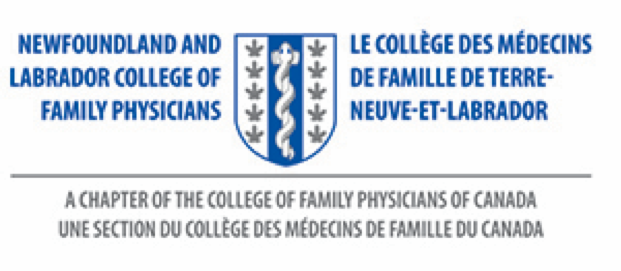 CHAPTER NOMINATION FORMThe Mohamed Ravalia IMG AwardMs. Debbie RideoutAdministratorNL College of Family Physicians Inc.Family Medicine, Room 2713AHealth Sciences Centre300 Prince Philip DriveSt. John’s, NLA1B 3V6Tele:  709-864-6566Website:  nl.cfpc.caEmail: drideout@nlcfp.caChapter:Date:Submitted by:1. Nominee:2. Address:3. Membership # & Category:(to be completed by NL CFP Administrator)4. Supporting documents:			AttachedYes 		No 		To followYes 		No 